Муниципальное бюджетное общеобразовательное учреждение«Средняя общеобразовательная школа № 5»ВЫПИСКА ИЗ ПРИКАЗА01.07.2024 г.	                                                                                                                № 202-Уг. Бийск«О зачислении в 1 классы комплектования 2024-2025 учебного года»В соответствии со ст. 55 Федерального закона от 29 декабря 2012 г. № 273-ФЗ «Об образовании в Российской Федерации», на основании Положения «О порядке приема на обучение по образовательным программам начального общего, основного общего и среднего общего образования в МБОУ «СОШ № 5», заявления родителей (законных представителей) П Р И К А З Ы В А Ю:1.  Зачислить  в 1 класс (комплектование 2024-2025 уч.г.) следующих детей, согласно Приложению 1:1.1. имеющих право на первоочередное зачисление, в количестве 12 человек1.2. имеющих право на преимущественное зачисление, в количестве 28 человек1.3. зарегистрированных на микрорайоне, в количестве 58 человек2. Обеспечить информирование родителей (законных представителей)  детей о зачислении в 1 класс посредством информационных стендов, официального сайта школы, а также сообщением в личный кабинет портала Госуслуг.Ответственный: секретарь руководителя Губанова О.А., заместитель директора по УВР Мельник С.Е.3. Организовать зачисление детей, не зарегистрированных на закрепленной за школой территории, при наличии свободных мест, в первый класс на 2024-2025 учебный год с 06.07.2024 года.Ответственный: заместитель директора по УВР Мельник С.Е.Обеспечить информирование родителей (законных представителей)  детей о наличии вакантных мест для приема в 1 класс на 2024-2025 учебный год посредством официального сайта школы.Ответственный: заместитель директора по УВР Мельник С.Е.Обеспечить внесение данных детей, зачисленных в первый класс на 2024-2025 учебный год, в алфавитную книгу записи обучающихся до 15.08.2024 годаОтветственный: секретарь руководителя Губанова О.А.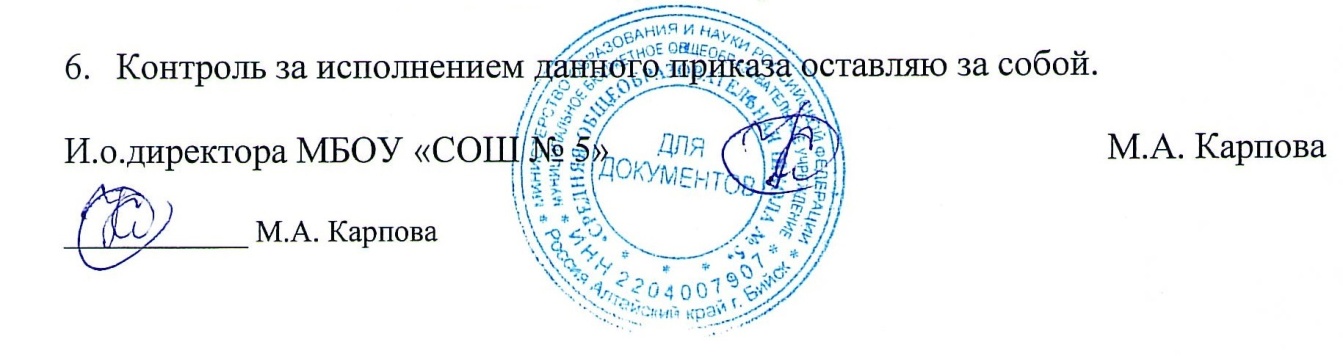 